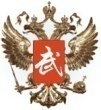 ФЕДЕРАЦИЯ УШУ РОССИИСаратовская региональная общественная организация«ФЕДЕРАЦИЯ УШУ»___________________________________________________________________. Саратов, Б Садовая 56\64. 89061484615ИНН 6454022937, р/с 40703810107350001746 в ЗАО «Экономбанк» Октябрьский.            Кор/счет 30101810100000000722, БИК 046311722Календарный план подготовки и приема экзаменов на цзи и дуани СРОО «Федерация ушу» Т. 89061484615 Председатель экзаменационной комиссии№Наименование мероприятияДаты проведенияМесто проведения1Подготовка к экзаменуОктябрь 2015Саратов (по назначению2Сдача экзаменаНоябрь 2015Саратов (по назначению3Подготовка к экзаменуАпрель 2016Саратов4Сдача экзаменов на цзи и дуаниМай 2016Саратов5ПодготовкаАвгуст 20166Сдача экзаменаСентябрь 2016Саратов